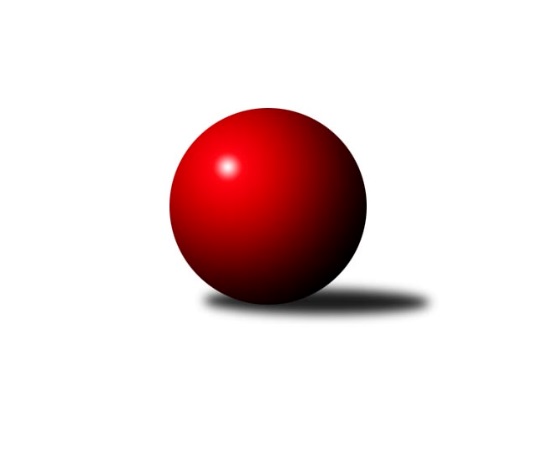 Č.8Ročník 2022/2023	11.6.2024 Jihomoravský KP2 jih 2022/2023Statistika 8. kolaTabulka družstev:		družstvo	záp	výh	rem	proh	skore	sety	průměr	body	plné	dorážka	chyby	1.	KK Vyškov F	8	7	0	1	32.5 : 15.5 	(35.5 : 28.5)	1700	14	1175	525	29.5	2.	TJ Sokol Kuchařovice	7	6	0	1	33.0 : 9.0 	(39.5 : 16.5)	1656	12	1157	498	32.6	3.	SK Podlužan Prušánky D	8	6	0	2	37.0 : 11.0 	(45.0 : 19.0)	1780	12	1223	557	22.5	4.	TJ Sokol Šanov D	7	5	1	1	27.0 : 15.0 	(31.5 : 24.5)	1674	11	1167	507	30.1	5.	SK STAK Domanín	7	3	1	3	24.5 : 17.5 	(32.0 : 24.0)	1643	7	1159	483	37.4	6.	SK Baník Ratíškovice D	7	3	1	3	20.0 : 22.0 	(28.5 : 27.5)	1611	7	1141	470	37.7	7.	SK Baník Ratíškovice C	7	3	0	4	18.5 : 23.5 	(27.0 : 29.0)	1638	6	1167	471	40.4	8.	KK Vyškov E	7	2	1	4	17.5 : 24.5 	(29.0 : 27.0)	1660	5	1170	489	35.4	9.	TJ Sokol Vracov C	7	2	0	5	13.5 : 28.5 	(21.0 : 35.0)	1599	4	1140	459	40.4	10.	TJ Jiskra Kyjov B	7	1	0	6	10.0 : 32.0 	(15.0 : 41.0)	1496	2	1080	415	53.1	11.	TJ Sokol Mistřín D	8	0	0	8	6.5 : 41.5 	(16.0 : 48.0)	1533	0	1114	419	53.1Tabulka doma:		družstvo	záp	výh	rem	proh	skore	sety	průměr	body	maximum	minimum	1.	KK Vyškov F	3	3	0	0	13.5 : 4.5 	(12.0 : 12.0)	1746	6	1806	1674	2.	SK Podlužan Prušánky D	4	3	0	1	19.0 : 5.0 	(23.0 : 9.0)	1852	6	1935	1813	3.	TJ Sokol Kuchařovice	4	3	0	1	18.0 : 6.0 	(23.0 : 9.0)	1749	6	1810	1671	4.	TJ Sokol Šanov D	4	3	0	1	14.0 : 10.0 	(16.5 : 15.5)	1719	6	1778	1632	5.	SK STAK Domanín	2	2	0	0	12.0 : 0.0 	(15.0 : 1.0)	1587	4	1618	1556	6.	SK Baník Ratíškovice C	5	2	0	3	14.5 : 15.5 	(21.5 : 18.5)	1639	4	1699	1496	7.	KK Vyškov E	3	1	1	1	9.5 : 8.5 	(14.0 : 10.0)	1687	3	1710	1672	8.	SK Baník Ratíškovice D	4	1	1	2	10.0 : 14.0 	(16.0 : 16.0)	1583	3	1593	1570	9.	TJ Jiskra Kyjov B	3	1	0	2	8.0 : 10.0 	(9.0 : 15.0)	1504	2	1645	1427	10.	TJ Sokol Vracov C	3	1	0	2	7.0 : 11.0 	(10.0 : 14.0)	1590	2	1618	1573	11.	TJ Sokol Mistřín D	5	0	0	5	5.0 : 25.0 	(13.0 : 27.0)	1584	0	1624	1513Tabulka venku:		družstvo	záp	výh	rem	proh	skore	sety	průměr	body	maximum	minimum	1.	KK Vyškov F	5	4	0	1	19.0 : 11.0 	(23.5 : 16.5)	1703	8	1822	1594	2.	TJ Sokol Kuchařovice	3	3	0	0	15.0 : 3.0 	(16.5 : 7.5)	1665	6	1783	1560	3.	SK Podlužan Prušánky D	4	3	0	1	18.0 : 6.0 	(22.0 : 10.0)	1756	6	1847	1685	4.	TJ Sokol Šanov D	3	2	1	0	13.0 : 5.0 	(15.0 : 9.0)	1659	5	1720	1591	5.	SK Baník Ratíškovice D	3	2	0	1	10.0 : 8.0 	(12.5 : 11.5)	1599	4	1658	1538	6.	SK STAK Domanín	5	1	1	3	12.5 : 17.5 	(17.0 : 23.0)	1656	3	1786	1528	7.	SK Baník Ratíškovice C	2	1	0	1	4.0 : 8.0 	(5.5 : 10.5)	1637	2	1675	1599	8.	KK Vyškov E	4	1	0	3	8.0 : 16.0 	(15.0 : 17.0)	1653	2	1692	1616	9.	TJ Sokol Vracov C	4	1	0	3	6.5 : 17.5 	(11.0 : 21.0)	1602	2	1663	1458	10.	TJ Sokol Mistřín D	3	0	0	3	1.5 : 16.5 	(3.0 : 21.0)	1516	0	1537	1488	11.	TJ Jiskra Kyjov B	4	0	0	4	2.0 : 22.0 	(6.0 : 26.0)	1494	0	1601	1363Tabulka podzimní části:		družstvo	záp	výh	rem	proh	skore	sety	průměr	body	doma	venku	1.	KK Vyškov F	8	7	0	1	32.5 : 15.5 	(35.5 : 28.5)	1700	14 	3 	0 	0 	4 	0 	1	2.	TJ Sokol Kuchařovice	7	6	0	1	33.0 : 9.0 	(39.5 : 16.5)	1656	12 	3 	0 	1 	3 	0 	0	3.	SK Podlužan Prušánky D	8	6	0	2	37.0 : 11.0 	(45.0 : 19.0)	1780	12 	3 	0 	1 	3 	0 	1	4.	TJ Sokol Šanov D	7	5	1	1	27.0 : 15.0 	(31.5 : 24.5)	1674	11 	3 	0 	1 	2 	1 	0	5.	SK STAK Domanín	7	3	1	3	24.5 : 17.5 	(32.0 : 24.0)	1643	7 	2 	0 	0 	1 	1 	3	6.	SK Baník Ratíškovice D	7	3	1	3	20.0 : 22.0 	(28.5 : 27.5)	1611	7 	1 	1 	2 	2 	0 	1	7.	SK Baník Ratíškovice C	7	3	0	4	18.5 : 23.5 	(27.0 : 29.0)	1638	6 	2 	0 	3 	1 	0 	1	8.	KK Vyškov E	7	2	1	4	17.5 : 24.5 	(29.0 : 27.0)	1660	5 	1 	1 	1 	1 	0 	3	9.	TJ Sokol Vracov C	7	2	0	5	13.5 : 28.5 	(21.0 : 35.0)	1599	4 	1 	0 	2 	1 	0 	3	10.	TJ Jiskra Kyjov B	7	1	0	6	10.0 : 32.0 	(15.0 : 41.0)	1496	2 	1 	0 	2 	0 	0 	4	11.	TJ Sokol Mistřín D	8	0	0	8	6.5 : 41.5 	(16.0 : 48.0)	1533	0 	0 	0 	5 	0 	0 	3Tabulka jarní části:		družstvo	záp	výh	rem	proh	skore	sety	průměr	body	doma	venku	1.	SK Baník Ratíškovice D	0	0	0	0	0.0 : 0.0 	(0.0 : 0.0)	0	0 	0 	0 	0 	0 	0 	0 	2.	TJ Sokol Šanov D	0	0	0	0	0.0 : 0.0 	(0.0 : 0.0)	0	0 	0 	0 	0 	0 	0 	0 	3.	TJ Sokol Kuchařovice	0	0	0	0	0.0 : 0.0 	(0.0 : 0.0)	0	0 	0 	0 	0 	0 	0 	0 	4.	SK Podlužan Prušánky D	0	0	0	0	0.0 : 0.0 	(0.0 : 0.0)	0	0 	0 	0 	0 	0 	0 	0 	5.	SK STAK Domanín	0	0	0	0	0.0 : 0.0 	(0.0 : 0.0)	0	0 	0 	0 	0 	0 	0 	0 	6.	TJ Sokol Mistřín D	0	0	0	0	0.0 : 0.0 	(0.0 : 0.0)	0	0 	0 	0 	0 	0 	0 	0 	7.	KK Vyškov E	0	0	0	0	0.0 : 0.0 	(0.0 : 0.0)	0	0 	0 	0 	0 	0 	0 	0 	8.	TJ Sokol Vracov C	0	0	0	0	0.0 : 0.0 	(0.0 : 0.0)	0	0 	0 	0 	0 	0 	0 	0 	9.	SK Baník Ratíškovice C	0	0	0	0	0.0 : 0.0 	(0.0 : 0.0)	0	0 	0 	0 	0 	0 	0 	0 	10.	KK Vyškov F	0	0	0	0	0.0 : 0.0 	(0.0 : 0.0)	0	0 	0 	0 	0 	0 	0 	0 	11.	TJ Jiskra Kyjov B	0	0	0	0	0.0 : 0.0 	(0.0 : 0.0)	0	0 	0 	0 	0 	0 	0 	0 Zisk bodů pro družstvo:		jméno hráče	družstvo	body	zápasy	v %	dílčí body	sety	v %	1.	Filip Benada 	SK Podlužan Prušánky D 	8	/	8	(100%)	13	/	16	(81%)	2.	Darina Kubíčková 	KK Vyškov F 	7.5	/	8	(94%)	11.5	/	16	(72%)	3.	Vendula Štrajtová 	KK Vyškov F 	7	/	8	(88%)	12	/	16	(75%)	4.	Dušan Jalůvka 	TJ Sokol Kuchařovice 	6	/	7	(86%)	13	/	14	(93%)	5.	Tomáš Slížek 	SK Podlužan Prušánky D 	6	/	7	(86%)	12	/	14	(86%)	6.	Milan Číhal 	TJ Sokol Kuchařovice 	5	/	5	(100%)	10	/	10	(100%)	7.	Pavel Martinek 	TJ Sokol Šanov D 	5	/	6	(83%)	8	/	12	(67%)	8.	Richard Juřík 	SK STAK Domanín  	5	/	7	(71%)	11	/	14	(79%)	9.	Zdeněk Hosaja 	SK Podlužan Prušánky D 	5	/	7	(71%)	7	/	14	(50%)	10.	Dan Schüler 	SK Baník Ratíškovice C 	4.5	/	5	(90%)	9	/	10	(90%)	11.	Milana Alánová 	KK Vyškov E 	4	/	5	(80%)	8	/	10	(80%)	12.	Zbyněk Kasal 	TJ Sokol Kuchařovice 	4	/	5	(80%)	7	/	10	(70%)	13.	Zbyněk Vašina 	SK STAK Domanín  	4	/	6	(67%)	8	/	12	(67%)	14.	Radek Břečka 	TJ Sokol Vracov C 	4	/	6	(67%)	6	/	12	(50%)	15.	Marta Volfová 	TJ Sokol Šanov D 	4	/	7	(57%)	10	/	14	(71%)	16.	Marcel Šebek 	SK Baník Ratíškovice D 	4	/	7	(57%)	7.5	/	14	(54%)	17.	Jakub Mecl 	SK Baník Ratíškovice C 	4	/	7	(57%)	7	/	14	(50%)	18.	Jakub Juřík 	SK STAK Domanín  	3.5	/	7	(50%)	7	/	14	(50%)	19.	Martina Antošová 	SK Baník Ratíškovice C 	3	/	4	(75%)	6	/	8	(75%)	20.	Stanislav Červenka 	TJ Sokol Šanov D 	3	/	4	(75%)	6	/	8	(75%)	21.	Jan Minaříček 	SK Baník Ratíškovice D 	3	/	4	(75%)	5	/	8	(63%)	22.	Ludmila Tomiczková 	KK Vyškov E 	3	/	4	(75%)	3	/	8	(38%)	23.	Daniel Ilčík 	TJ Sokol Mistřín D 	3	/	5	(60%)	6	/	10	(60%)	24.	Josef Šlahůnek 	SK STAK Domanín  	3	/	5	(60%)	5	/	10	(50%)	25.	Jitka Usnulová 	KK Vyškov E 	3	/	6	(50%)	7	/	12	(58%)	26.	Antonín Zýbal 	SK Baník Ratíškovice D 	3	/	6	(50%)	6	/	12	(50%)	27.	Jakub Vančík 	TJ Jiskra Kyjov B 	3	/	6	(50%)	3.5	/	12	(29%)	28.	Tereza Vidlářová 	KK Vyškov F 	3	/	7	(43%)	8	/	14	(57%)	29.	Eva Paulíčková 	TJ Jiskra Kyjov B 	3	/	7	(43%)	5	/	14	(36%)	30.	Karel Nahodil 	TJ Sokol Kuchařovice 	2	/	2	(100%)	3	/	4	(75%)	31.	František Hél 	TJ Sokol Šanov D 	2	/	2	(100%)	3	/	4	(75%)	32.	Antonín Pihar 	SK Podlužan Prušánky D 	2	/	3	(67%)	5	/	6	(83%)	33.	Jana Kovářová 	KK Vyškov E 	2	/	3	(67%)	4	/	6	(67%)	34.	Libor Kuja 	SK Podlužan Prušánky D 	2	/	3	(67%)	4	/	6	(67%)	35.	Miroslav Vojtěch 	TJ Sokol Kuchařovice 	2	/	3	(67%)	2	/	6	(33%)	36.	Martina Nejedlíková 	TJ Sokol Vracov C 	2	/	4	(50%)	4	/	8	(50%)	37.	Milan Šimek 	SK Podlužan Prušánky D 	2	/	4	(50%)	4	/	8	(50%)	38.	Jiří Ksenič 	TJ Sokol Kuchařovice 	2	/	5	(40%)	3.5	/	10	(35%)	39.	Ondřej Repík 	TJ Sokol Vracov C 	1.5	/	6	(25%)	5	/	12	(42%)	40.	Marta Beranová 	SK Baník Ratíškovice D 	1	/	1	(100%)	2	/	2	(100%)	41.	Václav Valenta 	TJ Jiskra Kyjov B 	1	/	1	(100%)	1	/	2	(50%)	42.	Tomáš Koplík st.	SK Baník Ratíškovice D 	1	/	2	(50%)	2	/	4	(50%)	43.	Ludvík Vašulka 	TJ Sokol Mistřín D 	1	/	2	(50%)	1	/	4	(25%)	44.	Jaromír Tomiczek 	KK Vyškov E 	1	/	3	(33%)	4	/	6	(67%)	45.	Václav Koplík 	SK Baník Ratíškovice D 	1	/	3	(33%)	3	/	6	(50%)	46.	Vojtěch Filípek 	SK STAK Domanín  	1	/	3	(33%)	1	/	6	(17%)	47.	Martin Peringer 	TJ Sokol Vracov C 	1	/	4	(25%)	4	/	8	(50%)	48.	Oldřiška Varmužová 	TJ Sokol Šanov D 	1	/	4	(25%)	2.5	/	8	(31%)	49.	Jindřich Burďák 	TJ Jiskra Kyjov B 	1	/	4	(25%)	2	/	8	(25%)	50.	Martin Švrček 	SK Baník Ratíškovice C 	1	/	5	(20%)	4	/	10	(40%)	51.	Marie Kobylková 	SK Baník Ratíškovice D 	1	/	5	(20%)	3	/	10	(30%)	52.	Lucie Horalíková 	KK Vyškov F 	1	/	5	(20%)	3	/	10	(30%)	53.	Pavel Pěček 	TJ Sokol Mistřín D 	1	/	6	(17%)	4	/	12	(33%)	54.	Jiří Alán 	KK Vyškov E 	0.5	/	3	(17%)	2	/	6	(33%)	55.	Dušan Urubek 	TJ Sokol Mistřín D 	0.5	/	5	(10%)	2	/	10	(20%)	56.	Ladislav Plaček 	TJ Sokol Kuchařovice 	0	/	1	(0%)	1	/	2	(50%)	57.	Ivan Januška 	TJ Sokol Šanov D 	0	/	1	(0%)	1	/	2	(50%)	58.	Nikola Plášková 	TJ Sokol Vracov C 	0	/	1	(0%)	0	/	2	(0%)	59.	Michal Plášek 	TJ Sokol Vracov C 	0	/	1	(0%)	0	/	2	(0%)	60.	Kateřina Bařinová 	TJ Sokol Mistřín D 	0	/	1	(0%)	0	/	2	(0%)	61.	Jiří Trávníček 	KK Vyškov F 	0	/	1	(0%)	0	/	2	(0%)	62.	Petr Bařina 	TJ Sokol Mistřín D 	0	/	2	(0%)	0	/	4	(0%)	63.	Lubomír Kyselka 	TJ Sokol Mistřín D 	0	/	3	(0%)	1	/	6	(17%)	64.	Veronika Presová 	TJ Sokol Vracov C 	0	/	3	(0%)	1	/	6	(17%)	65.	Karel Mecl 	SK Baník Ratíškovice C 	0	/	3	(0%)	1	/	6	(17%)	66.	Lenka Spišiaková 	TJ Sokol Šanov D 	0	/	3	(0%)	0	/	6	(0%)	67.	Ilona Lužová 	TJ Sokol Mistřín D 	0	/	3	(0%)	0	/	6	(0%)	68.	Běla Omastová 	KK Vyškov E 	0	/	4	(0%)	1	/	8	(13%)	69.	Radim Šubrt 	TJ Jiskra Kyjov B 	0	/	4	(0%)	0	/	8	(0%)	70.	Filip Schreiber 	SK Baník Ratíškovice C 	0	/	4	(0%)	0	/	8	(0%)	71.	Karolína Mašová 	TJ Jiskra Kyjov B 	0	/	6	(0%)	3.5	/	12	(29%)Průměry na kuželnách:		kuželna	průměr	plné	dorážka	chyby	výkon na hráče	1.	Prušánky, 1-4	1772	1219	553	29.5	(443.1)	2.	KK Vyškov, 1-4	1691	1189	501	40.1	(423.0)	3.	Šanov, 1-4	1687	1179	508	33.1	(421.9)	4.	TJ Sokol Mistřín, 1-4	1644	1160	484	39.6	(411.2)	5.	Ratíškovice, 1-4	1620	1141	478	37.3	(405.1)	6.	TJ Sokol Vracov, 1-6	1592	1136	456	39.5	(398.2)	7.	Kyjov, 1-2	1550	1119	431	44.2	(387.6)	8.	Domanín, 1-2	1498	1062	436	44.0	(374.7)Nejlepší výkony na kuželnách:Prušánky, 1-4SK Podlužan Prušánky D	1935	1. kolo	Zdeněk Hosaja 	SK Podlužan Prušánky D	517	1. koloSK Podlužan Prušánky D	1842	3. kolo	Tomáš Slížek 	SK Podlužan Prušánky D	496	1. koloKK Vyškov F	1822	8. kolo	Filip Benada 	SK Podlužan Prušánky D	491	1. koloSK Podlužan Prušánky D	1818	8. kolo	Vendula Štrajtová 	KK Vyškov F	479	8. koloSK Podlužan Prušánky D	1813	6. kolo	Zdeněk Hosaja 	SK Podlužan Prušánky D	474	8. koloSK STAK Domanín 	1683	1. kolo	Zdeněk Hosaja 	SK Podlužan Prušánky D	469	6. koloKK Vyškov E	1666	3. kolo	Tomáš Slížek 	SK Podlužan Prušánky D	465	3. koloTJ Jiskra Kyjov B	1601	6. kolo	Filip Benada 	SK Podlužan Prušánky D	461	8. kolo		. kolo	Zbyněk Vašina 	SK STAK Domanín 	461	1. kolo		. kolo	Tereza Vidlářová 	KK Vyškov F	461	8. koloKK Vyškov, 1-4KK Vyškov F	1806	6. kolo	Vendula Štrajtová 	KK Vyškov F	490	1. koloSK STAK Domanín 	1786	6. kolo	Richard Juřík 	SK STAK Domanín 	483	2. koloKK Vyškov F	1769	5. kolo	Vendula Štrajtová 	KK Vyškov F	482	6. koloKK Vyškov F	1757	1. kolo	Vendula Štrajtová 	KK Vyškov F	480	3. koloSK STAK Domanín 	1715	2. kolo	Vendula Štrajtová 	KK Vyškov F	469	5. koloKK Vyškov E	1710	2. kolo	Darina Kubíčková 	KK Vyškov F	466	6. koloKK Vyškov E	1678	5. kolo	Jakub Juřík 	SK STAK Domanín 	466	6. koloKK Vyškov F	1674	3. kolo	Marcel Šebek 	SK Baník Ratíškovice D	461	3. koloKK Vyškov E	1672	7. kolo	Darina Kubíčková 	KK Vyškov F	459	1. koloTJ Sokol Vracov C	1646	1. kolo	Tereza Vidlářová 	KK Vyškov F	457	6. koloŠanov, 1-4TJ Sokol Kuchařovice	1810	4. kolo	Marta Volfová 	TJ Sokol Šanov D	499	1. koloTJ Sokol Kuchařovice	1783	6. kolo	Milan Číhal 	TJ Sokol Kuchařovice	497	4. koloTJ Sokol Šanov D	1778	1. kolo	Milan Číhal 	TJ Sokol Kuchařovice	484	2. koloTJ Sokol Kuchařovice	1766	2. kolo	Richard Juřík 	SK STAK Domanín 	474	4. koloTJ Sokol Kuchařovice	1748	5. kolo	Dušan Jalůvka 	TJ Sokol Kuchařovice	473	7. koloTJ Sokol Šanov D	1745	2. kolo	Zbyněk Kasal 	TJ Sokol Kuchařovice	472	5. koloTJ Sokol Šanov D	1719	8. kolo	Milan Číhal 	TJ Sokol Kuchařovice	464	6. koloKK Vyškov E	1692	8. kolo	Antonín Pihar 	SK Podlužan Prušánky D	462	2. koloSK Podlužan Prušánky D	1685	2. kolo	Dan Schüler 	SK Baník Ratíškovice C	462	7. koloSK Baník Ratíškovice C	1675	7. kolo	Milan Číhal 	TJ Sokol Kuchařovice	461	5. koloTJ Sokol Mistřín, 1-4SK Podlužan Prušánky D	1847	4. kolo	Zdeněk Hosaja 	SK Podlužan Prušánky D	478	4. koloTJ Sokol Šanov D	1720	3. kolo	Filip Benada 	SK Podlužan Prušánky D	477	4. koloSK STAK Domanín 	1664	8. kolo	Daniel Ilčík 	TJ Sokol Mistřín D	476	1. koloSK Baník Ratíškovice D	1658	1. kolo	Zbyněk Vašina 	SK STAK Domanín 	466	8. koloTJ Sokol Vracov C	1640	6. kolo	Jan Minaříček 	SK Baník Ratíškovice D	453	1. koloTJ Sokol Mistřín D	1624	3. kolo	Radek Břečka 	TJ Sokol Vracov C	451	6. koloTJ Sokol Mistřín D	1605	4. kolo	Tomáš Slížek 	SK Podlužan Prušánky D	448	4. koloTJ Sokol Mistřín D	1597	6. kolo	Daniel Ilčík 	TJ Sokol Mistřín D	448	3. koloTJ Sokol Mistřín D	1580	1. kolo	Marcel Šebek 	SK Baník Ratíškovice D	444	1. koloTJ Sokol Mistřín D	1513	8. kolo	Antonín Pihar 	SK Podlužan Prušánky D	444	4. koloRatíškovice, 1-4SK Podlužan Prušánky D	1740	5. kolo	Tomáš Slížek 	SK Podlužan Prušánky D	470	5. koloSK Podlužan Prušánky D	1732	7. kolo	Vendula Štrajtová 	KK Vyškov F	466	4. koloSK Baník Ratíškovice C	1699	5. kolo	Jakub Mecl 	SK Baník Ratíškovice C	463	4. koloSK Baník Ratíškovice C	1683	2. kolo	Filip Benada 	SK Podlužan Prušánky D	460	5. koloKK Vyškov F	1681	4. kolo	Filip Benada 	SK Podlužan Prušánky D	455	7. koloSK Baník Ratíškovice C	1678	8. kolo	Jan Minaříček 	SK Baník Ratíškovice D	454	7. koloTJ Sokol Vracov C	1663	8. kolo	Dan Schüler 	SK Baník Ratíškovice C	449	5. koloTJ Sokol Kuchařovice	1651	8. kolo	Jakub Mecl 	SK Baník Ratíškovice C	446	8. koloSK Baník Ratíškovice C	1641	4. kolo	Dušan Jalůvka 	TJ Sokol Kuchařovice	444	8. koloSK Baník Ratíškovice D	1593	8. kolo	Stanislav Červenka 	TJ Sokol Šanov D	438	5. koloTJ Sokol Vracov, 1-6TJ Sokol Šanov D	1667	7. kolo	Martina Nejedlíková 	TJ Sokol Vracov C	431	2. koloTJ Sokol Vracov C	1618	7. kolo	Marta Volfová 	TJ Sokol Šanov D	426	7. koloKK Vyškov E	1616	4. kolo	Jaromír Tomiczek 	KK Vyškov E	421	4. koloTJ Sokol Vracov C	1579	2. kolo	Radek Břečka 	TJ Sokol Vracov C	421	7. koloTJ Sokol Vracov C	1573	4. kolo	Pavel Martinek 	TJ Sokol Šanov D	419	7. koloTJ Jiskra Kyjov B	1504	2. kolo	Jitka Usnulová 	KK Vyškov E	415	4. kolo		. kolo	František Hél 	TJ Sokol Šanov D	415	7. kolo		. kolo	Ivan Januška 	TJ Sokol Šanov D	407	7. kolo		. kolo	Ondřej Repík 	TJ Sokol Vracov C	403	4. kolo		. kolo	Ondřej Repík 	TJ Sokol Vracov C	403	2. koloKyjov, 1-2TJ Jiskra Kyjov B	1645	1. kolo	Darina Kubíčková 	KK Vyškov F	438	7. koloKK Vyškov E	1637	1. kolo	Václav Valenta 	TJ Jiskra Kyjov B	424	1. koloKK Vyškov F	1594	7. kolo	Jaromír Tomiczek 	KK Vyškov E	420	1. koloTJ Sokol Kuchařovice	1560	3. kolo	Milana Alánová 	KK Vyškov E	418	1. koloTJ Jiskra Kyjov B	1440	3. kolo	Eva Paulíčková 	TJ Jiskra Kyjov B	415	7. koloTJ Jiskra Kyjov B	1427	7. kolo	Eva Paulíčková 	TJ Jiskra Kyjov B	411	1. kolo		. kolo	Jindřich Burďák 	TJ Jiskra Kyjov B	410	1. kolo		. kolo	Ludmila Tomiczková 	KK Vyškov E	404	1. kolo		. kolo	Dušan Jalůvka 	TJ Sokol Kuchařovice	404	3. kolo		. kolo	Jakub Vančík 	TJ Jiskra Kyjov B	401	7. koloDomanín, 1-2SK STAK Domanín 	1618	5. kolo	Jakub Juřík 	SK STAK Domanín 	420	5. koloSK STAK Domanín 	1556	3. kolo	Richard Juřík 	SK STAK Domanín 	418	3. koloTJ Sokol Vracov C	1458	3. kolo	Richard Juřík 	SK STAK Domanín 	407	5. koloTJ Jiskra Kyjov B	1363	5. kolo	Zbyněk Vašina 	SK STAK Domanín 	405	5. kolo		. kolo	Zbyněk Vašina 	SK STAK Domanín 	397	3. kolo		. kolo	Jakub Juřík 	SK STAK Domanín 	386	3. kolo		. kolo	Josef Šlahůnek 	SK STAK Domanín 	386	5. kolo		. kolo	Radek Břečka 	TJ Sokol Vracov C	377	3. kolo		. kolo	Ondřej Repík 	TJ Sokol Vracov C	370	3. kolo		. kolo	Nikola Plášková 	TJ Sokol Vracov C	369	3. koloČetnost výsledků:	6.0 : 0.0	6x	5.5 : 0.5	1x	5.0 : 1.0	8x	4.5 : 1.5	2x	4.0 : 2.0	3x	3.0 : 3.0	2x	2.0 : 4.0	8x	1.0 : 5.0	6x	0.0 : 6.0	4x